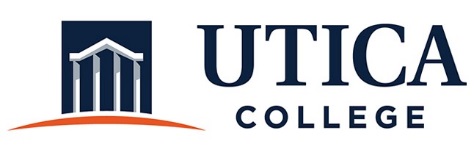 INSTITUTIONAL EFFECTIVESS COMMITTEEMeeting AgendaOctober 22, 201911:15 a.m. – 12:30 p.m. Thurston Conference Room (T101A)Approval of minutes from October 8, 2019  Review of assessment plan from Undergraduate Admissions (Stephanie Nesbitt and Ann Damiano)  Progress on independent reviewsSharing rubrics with supervisorsProcess for assessing/reporting on student success modelModels for reporting on strategic plan/dashboardsOther To call in to the meeting from off-campus, please dial 315-792-4555.  The conference number is 2568 followed by the # key.